13.07.2020					г. Торжок					         № 234О составе межведомственной комиссии по противодействиюнезаконному обороту наркотических средств, психотропных веществ и злоупотреблению ими на территории Торжокского районаВ связи с кадровыми изменениями постановляю:1. Утвердить межведомственную комиссию по противодействию незаконному обороту наркотических средств, психотропных веществ и злоупотреблению ими на территории Торжокского района в следующем составе:Е.В. Хохлова - глава Торжокского района, председатель комиссии;М.А. Федоткина - заместитель главы Торжокского района по социальным вопросам, заместитель председателя комиссии;С.Д. Ушакова - начальник Управления образования и молодежной политики администрации Торжокского района; С.В. Иванова - главный специалист администрации района, секретарь комиссии;О.А. Колбецкая - главный специалист Управления образования и молодежной политики администрации района;А.Н. Колышевский - начальник МО МВД России «Торжокский» (по согласованию);Н.И. Ивашкина - начальник ПДН МО МВД России «Торжокский» (по согласованию);И.А. Выжимов - главный врач ГБУЗ «Торжокская ЦРБ» (по согласованию);М.В. Киселев - врач- нарколог ГБУЗ «Торжокская ЦРБ» (по согласованию).2. Постановление администрации № 213 от 26.04.2019 г. «О составе межведомственной комиссии по противодействию незаконному обороту наркотических средств, психотропных веществ и злоупотреблению ими на территории Торжокского района» считать утратившим силу.3. Настоящее постановление вступает в силу со дня его подписания и подлежит размещению на сайте администрации муниципального образования «Торжокский район» в сети «Интернет».Глава Торжокского района							Е.В. Хохлова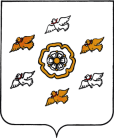 АДМИНИСТРАЦИЯ ТОРЖОКСКОГО РАЙОНА ТВЕРСКОЙ ОБЛАСТИАДМИНИСТРАЦИЯ ТОРЖОКСКОГО РАЙОНА ТВЕРСКОЙ ОБЛАСТИАДМИНИСТРАЦИЯ ТОРЖОКСКОГО РАЙОНА ТВЕРСКОЙ ОБЛАСТИПОСТАНОВЛЕНИЕПОСТАНОВЛЕНИЕПОСТАНОВЛЕНИЕ